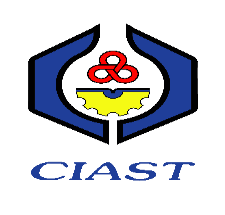 Tarikh kemaskini: 20 Okt 2020 BORANG PERTUKARAN DALAMANPEGAWAI DAN KAKITANGAN PUSAT LATIHAN PENGAJAR DAN KEMAHIRAN LANJUTAN (CIAST)BORANG PERTUKARAN DALAMANPEGAWAI DAN KAKITANGAN PUSAT LATIHAN PENGAJAR DAN KEMAHIRAN LANJUTAN (CIAST)BORANG PERTUKARAN DALAMANPEGAWAI DAN KAKITANGAN PUSAT LATIHAN PENGAJAR DAN KEMAHIRAN LANJUTAN (CIAST)Sila baca keterangan berikut sebelum mengisi borang:Borang permohonan ini hendaklah dihantar kepada Ketua Bahagian Khidmat Pengurusan, CIAST  Sebarang perubahan atau pembatalan hendaklah dimaklumkan secara bertulis.  Permohonan ini sah dan berkuatkuasa bagi tempoh 1 TAHUN dari tarikh permohonan. Selepas tamat tempoh tersebut, permohonan ini akan terbatal dengan sendirinya. Sila kemukakan permohonan baru sekiranya tuan/puan masih berminat untuk bertukar.Pertukaran hanya akan diluluskan ke Program/Bahagian/Unit yang dipohon sahaja. Keputusan adalah muktamad. Sebarang rayuan adalah tidak dibenarkan. Sila baca keterangan berikut sebelum mengisi borang:Borang permohonan ini hendaklah dihantar kepada Ketua Bahagian Khidmat Pengurusan, CIAST  Sebarang perubahan atau pembatalan hendaklah dimaklumkan secara bertulis.  Permohonan ini sah dan berkuatkuasa bagi tempoh 1 TAHUN dari tarikh permohonan. Selepas tamat tempoh tersebut, permohonan ini akan terbatal dengan sendirinya. Sila kemukakan permohonan baru sekiranya tuan/puan masih berminat untuk bertukar.Pertukaran hanya akan diluluskan ke Program/Bahagian/Unit yang dipohon sahaja. Keputusan adalah muktamad. Sebarang rayuan adalah tidak dibenarkan. Sila baca keterangan berikut sebelum mengisi borang:Borang permohonan ini hendaklah dihantar kepada Ketua Bahagian Khidmat Pengurusan, CIAST  Sebarang perubahan atau pembatalan hendaklah dimaklumkan secara bertulis.  Permohonan ini sah dan berkuatkuasa bagi tempoh 1 TAHUN dari tarikh permohonan. Selepas tamat tempoh tersebut, permohonan ini akan terbatal dengan sendirinya. Sila kemukakan permohonan baru sekiranya tuan/puan masih berminat untuk bertukar.Pertukaran hanya akan diluluskan ke Program/Bahagian/Unit yang dipohon sahaja. Keputusan adalah muktamad. Sebarang rayuan adalah tidak dibenarkan. Sila baca keterangan berikut sebelum mengisi borang:Borang permohonan ini hendaklah dihantar kepada Ketua Bahagian Khidmat Pengurusan, CIAST  Sebarang perubahan atau pembatalan hendaklah dimaklumkan secara bertulis.  Permohonan ini sah dan berkuatkuasa bagi tempoh 1 TAHUN dari tarikh permohonan. Selepas tamat tempoh tersebut, permohonan ini akan terbatal dengan sendirinya. Sila kemukakan permohonan baru sekiranya tuan/puan masih berminat untuk bertukar.Pertukaran hanya akan diluluskan ke Program/Bahagian/Unit yang dipohon sahaja. Keputusan adalah muktamad. Sebarang rayuan adalah tidak dibenarkan. MAKLUMAT PERIBADI MAKLUMAT PERIBADI MAKLUMAT PERIBADI MAKLUMAT PERIBADI  Nama:   	 	 	 	              No. Kad Pengenalan:   Nama:   	 	 	 	              No. Kad Pengenalan:   Nama:   	 	 	 	              No. Kad Pengenalan:   Nama:   	 	 	 	              No. Kad Pengenalan:  Jantina: Lelaki / Perempuan  	 	              Status: Berkahwin / Bujang  Jantina: Lelaki / Perempuan  	 	              Status: Berkahwin / Bujang  Jantina: Lelaki / Perempuan  	 	              Status: Berkahwin / Bujang  Jantina: Lelaki / Perempuan  	 	              Status: Berkahwin / Bujang  No. Tel. Pejabat:                                                    No. H/P: No. Tel. Pejabat:                                                    No. H/P: No. Tel. Pejabat:                                                    No. H/P: No. Tel. Pejabat:                                                    No. H/P: MAKLUMAT PERKHIDMATAN MAKLUMAT PERKHIDMATAN MAKLUMAT PERKHIDMATAN MAKLUMAT PERKHIDMATAN Jawatan Sekarang:  	 	 	 	 	 	Gred Hakiki: Jawatan Sekarang:  	 	 	 	 	 	Gred Hakiki: Jawatan Sekarang:  	 	 	 	 	 	Gred Hakiki: Jawatan Sekarang:  	 	 	 	 	 	Gred Hakiki: Tarikh Dilantik Ke Jawatan Sekarang: Tarikh Dilantik Ke Jawatan Sekarang: Tarikh Dilantik Ke Jawatan Sekarang: Tarikh Dilantik Ke Jawatan Sekarang: TEMPAT BERKHIDMAT SEKARANG TEMPAT BERKHIDMAT SEKARANG TEMPAT BERKHIDMAT SEKARANG TEMPAT BERKHIDMAT SEKARANG BahagianBahagianTarikh Penempatan*Sebab-sebab yang lengkapTEMPAT BERKHIDMAT TERDAHULU TEMPAT BERKHIDMAT TERDAHULU TEMPAT BERKHIDMAT TERDAHULU TEMPAT BERKHIDMAT TERDAHULU Kementerian/Jabatan/AgensiKementerian/Jabatan/AgensiTarikh Penempatan*Sebab-sebab yang lengkapi) i) ii) ii) iii) iii) * (Sebab-sebab, misalnya atas arahan Kementerian, mengikut suami, atas sebab kesihatan,        naik pangkat dll. Gunakan kertas lain jika ruang tidak mencukupi) * (Sebab-sebab, misalnya atas arahan Kementerian, mengikut suami, atas sebab kesihatan,        naik pangkat dll. Gunakan kertas lain jika ruang tidak mencukupi) * (Sebab-sebab, misalnya atas arahan Kementerian, mengikut suami, atas sebab kesihatan,        naik pangkat dll. Gunakan kertas lain jika ruang tidak mencukupi) * (Sebab-sebab, misalnya atas arahan Kementerian, mengikut suami, atas sebab kesihatan,        naik pangkat dll. Gunakan kertas lain jika ruang tidak mencukupi) MAKLUMAT KELUARGANama *Suami/Isteri: Pekerjaan: 	 	 	 	 	 Sektor: *Kerajaan/B. Berkanun/Swasta Alamat Tempat Bekerja Suami/Isteri: Poskod: 	 	 	 	 	Negeri:  Bil. Anak:                                                               Bil. Anak Sekolah: MAKLUMAT PERMOHONAN PERTUKARAN Program/Bahagian/Unit yang dipohon: Tiga pilihan mengikut keutamaan 	 i.  ii.iii.   Sebab-sebab memohon:  * Sertakan dokumen tambahan jika perlu Tarikh pertukaran dikuatkuasakan: PERAKUAN PEMOHON Saya mengaku bahawa maklumat yang diberikan adalah benar dan saya faham bahawa pertukaran ini hanyalah ke Program/Bahagian/Unit yang dinyatakan sahaja. Saya juga mengambil maklum bahawa sekiranya saya membatalkan pertukaran yang telah diluluskan oleh Jawatankuasa Mesyuarat Pertukaran dan Penempatan, saya tidak layak diberikan sebarang pertimbangan pertukaran dalam tempoh 1 tahun dari tarikh pembatalan dilakukan. Tarikh: .……………………………               	            ……………………………………..   	 	 	 	 	 	                   (Tandatangan Pemohon)  PENGESAHAN KETUA PROGRAM/BAHAGIAN/UNIT Saya mengesahkan bahawa semua maklumat dan pengakuan yang diberi oleh pemohon adalah benar.  Ulasan Ketua Program/Bahagian/Unit:  ………………………………………………………………………………………………………………. ………………………………………………………………………………………………………………. ………………………………………………………………………………………………………………. Tandatangan & Cop Rasmi Pegawai Tarikh:  	 PENGESAHAN KETUA JABATAN Saya mengesahkan bahawa semua maklumat dan perakuan seperti yang diberikan adalah benar. Sila tandakan ( √ ) di petak yang berkenaan. Disokong tanpa syarat  Disokong dengan pengganti dihantar kemudian  Disokong dengan pengganti dihantar serta merta  Tidak disokong (nyatakan sebab)  ………………………………………………………….………………………………………………………………………………………………………………. ……………………………………………………………………………………………………………….  Ulasan Ketua Jabatan  ………………………………………………………………………………………………………………. ………………………………………………………………………………………………………………. ………………………………………………………………………………………………………………. Tandatangan & Cop Rasmi Tarikh:         